МДОУ «Детский сад № 42»Деловая игра для воспитателей«Права ребенка на игру. Как его реализовать?»Подготовили воспитатели:Сотикова Е. А.Тихонова О. Е. Иванова Ю. В.г. Ярославль, апрель 2022 годаДеловая игра для воспитателей «Права ребенка на игру. Как его реализовать?»В последнее время и по настоящий момент ведется дискуссия по поводу значимости детской игры. Некоторые высказывают свое мнение, что игра не является значимой для ребенка и не приносит никакой пользы, а другие считают ее очень важной и значимой.Однако, в 1961 году в Европе была основана неправительственная международная ассоциация поддержки игры. Целью этой ассоциации является защита и реализация права ребенка на игру, как фундаментального права человека, а также деятельность по поддержанию ценности детской игры и создание для нее благоприятных условий.Международная ассоциация провела масштабное исследование игры в разных частях света, в результате были выявлены тревожные тенденции, касающиеся детства и детской игры:безразличие общества к теме игры и непонимание ее важности, правительства всех стран мира не понимают природу игры и не учитывают ее значения для здоровья и благосостояния ребенка;приоритет образовательных достижений и обучающих занятий, акцент на теоретические научные знания все более вытесняют игру из жизни школы и детских садов, и учреждений сопровождения детства.И на основе этих исследований были приняты нормативные акты, о которых я сейчас вам и расскажу.Существуют нормативно правовые документы, которые регулируют права детей в Российской Федерации:Конвенция ООН о правах ребенкаДекларация прав ребенкаВсемирная декларация об обеспечении выживания, защиты и развития детей.Конвенция – международный правовой документ, определяющий права ребенка. Является первым и основным документом обязательного характера, посвященным широкому спектру прав ребенка. Документ был принят 20 ноября 1989 года. А на территории нашей страны Конвенция вступила в законную силу 15 сентября 1990 года. Этот документ состоит из 54 статей, детализирующих индивидуальные права каждого человека до достижения им 18 лет.А первый вариант Декларации был составлен в ноябре 1977 года, на Мальте в ходе совещания по поводу подготовки к Международному году ребенка (в 1979 г). На совещаниях 1982 года в Вене и 1989 года в Барселоне декларация была пересмотрена. Новый ее вариант включал специальную статью о правах ребенка на отдых, игру и участие в культурной жизни (статья 31) и был представлен на Генеральной Ассамблее ООН в 1989 году.Всемирная декларация об обеспечении выживания, защиты и развития детей (принята всемирной встречей на высшем уровне в интересах детей в Нью-Йорке, 30 сентября 2000 года)Право ребенка на игру зафиксировано в конвенции среди других жизненно важных прав. Статья 31 данной конвенции гласит: «Каждый ребенок имеет право на игру». А взрослые, в том числе государственные структуры, ответственны за соблюдение этого права. Вместе с тем, данное право нарушается значительно чаще, чем другие права ребенка. Несмотря на то, что жизненно важная роль игры в развитии человека доказана, вытеснения игры из системы образования продолжается. Взрослые (родители, политики, специалисты) не понимают важности игры для ребенка. Игра противопоставляется полезной работе, как что-то необязательное, а потому не нужное. Они не понимают, что такое игра и не обращают внимания на эту детскую активность.Для большинства взрослых (и родителей, и педагогов) раннее обучение представляется более важным и полезным занятием, чем игра. Давление образовательных достижений и приоритет обучающих занятий все более вытесняют игру из жизни детей.Игра – это способ понимания жизни и главная форма активности ребенка. Потребность в игре является жизненно важной для ребенка наряду с базовыми потребностями в питании, здоровье, защите, обучении. Играя, ребенок укрепляет чувство собственного достоинства и своей идентичности;игра – это добровольная свободная детская деятельность, предполагающая единство мысли и действия, коммуникации и самовыражения;игра приносит позитивные эмоции, переживание своих достижений и уверенности в себе;игра интуитивна и спонтанна, она не может быть запрограммирована и управляема извне, автоматизирована.Среди последних документов приказом Министерства образования и науки РФ № 1155 от 17 октября 2013 года был принят важный документ- Федеральный государственный стандарт дошкольного образования. Который вступил в силу 01.01.2014 года.Новый стандарт дошкольного образования призван вернуть игровую деятельность в детские дошкольные учреждения. Многие его разделы посвящены условиям формирования инициативной и самостоятельной деятельности детей, а прежде всего свободной игры.Игра является сквозным механизмом развития ребёнка
 (пункт 2.7. ФГОС ДО), посредством которой реализуются содержание пяти образовательных областей.В жизнь системы образования страны прочно вошел Федеральный государственный образовательный стандарт и неведомая ранее аббревиатура «ФГОС».ФГОС – нормативные правовые акты федерального уровня, представляющие собой совокупность требований, обязательных при реализации основных образовательных программ дошкольного образования, начального, основного, среднего общего образования, имеющих государственную аккредитацию.С вступлением в силу нового закона «Об образовании в РФ» 1 сентября 2013 года детский сад стал первой обязательной ступенью образовательного процесса.С учетом неравномерности развития образовательных систем на уровне субъектов Российской Федерации в массовой практике обязательность соблюдения ФГОС позволит в целом повысить качество российского дошкольного образования.К сожалению, наши дети стали меньше играть. Исследования показывают, что у ребят отсутствуют игровой опыт и умение развивать игровой сюжет. Педагоги стремятся выполнить «социальный заказ» родителей, т. е. обучить и подготовить к школе. Время, отведённое для игры, заполняется чтением книг, подготовкой к праздникам, организационными видами деятельности. Некоторые родители поздно приводят детей в детский сад и рано забирают.В условиях реализации ФГОС обучение детей производится в игре, т. к. игра составляет основное содержание жизни ребенка дошкольного возраста и является его деятельностью. Она активизирует ум и волю ребенка, глубоко затрагивает его чувства, повышает жизнедеятельность организма, способствует физическому развитию. Игра нужна, чтобы ребенок рос здоровым, жизнерадостным и крепкимГлавная причина — право на игру декларативно признается, но не обеспечивается педагогами, родителями, чиновниками. ФГОС вернул педагогам (и, главное, детям) право на игру.Для педагога это означает, что в первую очередь игра должна выступать преимущественной формой при реализации образовательной работы во всех пяти образовательных областях. Конечно для педагогов это не новизна: самые разнообразные дидактические игры всегда сопровождали образовательный процесс ДОО. Практически любой педагог виртуозно проведет занятие с использование разнообразных познавательных, подвижных, речевых, музыкальных игр, игр- драматизаций и прочее, а также будет использовать в работе различные игровые приемы, игровые формы подачи материала.       Для реализации образовательной программы, построенной на игре, дети должны уметь играть. Для того чтобы выполнить свою ведущую роль и действительно стать средством развития ценных личностных качеств, сама игра должна иметь определенный уровень развития, соответствующий возрасту.В настоящее время работа педагога ДОУ должна строится на принципах, заложенных в основу ФГОС ДО, т. е. детская деятельность в ДОУ должна быть организована, прежде всего, в форме игры – основной формы образования дошкольника.С этой целью необходимо соблюдать определенные условия:• создавать в ДОУ условия для игровой деятельности;• использовать игровые приемы в обучении детей;• формировать практические умения для организации самостоятельной игровой деятельности детей.• совершенствовать руководство игрой детей;Игра, как правило, собственная инициатива детей, поэтому руководство педагога при организации игровой технологии должно соответствовать требованиям:- выбор игры - зависит от воспитательных задач, требующих своего разрешения, но должен выступать средством удовлетворения интересов и потребностей детей (дети, проявляют интерес к игре, активно действуют и получают результат, завуалированный игровой задачей - происходит естественная подмена мотивов с учебных на игровые);- предложение игры - создаётся игровая проблема, для решения которой предлагаются различные игровые задачи: правила и техника действий);- объяснение игры - кратко, чётко, только после возникновения интереса детей к игре;- игровое оборудование - должно максимально соответствовать содержанию игры и всем требованиям к предметно-игровой среде по ФГОС;- организация игрового коллектива - игровые задачи формулируются таким образом, чтобы каждый ребёнок мог проявить свою активность и организаторские умения. Дети могут действовать в зависимости от хода игры индивидуально, в парах или командах, коллективно.- развитие игровой ситуации - основывается на принципах: отсутствие принуждения любой формы при вовлечении детей в игру; наличие игровой динамики; поддержание игровой атмосферы; взаимосвязь игровой и неигровой деятельности;- окончание игры - анализ результатов должен быть нацелен на практическое применение в реальной жизни.Игра - одно из ключевых направлений стандарта. Игровая форма проведения занятий не имеет отношения к настоящей свободной игре. Прежде всего игра - это инициативная деятельность детей, а занятия - деятельность, организованная взрослыми. Мир игры принадлежит ребенку, он, как любое творчество, несет в себе элемент неожиданности. На сегодняшний день от педагога требуется умение ориентироваться в мире современных игр и игрушек, сохраняя баланс между желанием ребенка и пользой для него, больше внимания уделяя современным нетрадиционным дидактическим и развивающим компьютерным играм, способствуя адекватной социализации ребенка.Как педагог реализует право ребёнка на игру.Часто молодые педагоги затрудняются, как правильно организовать игру и перед ним встаёт множество вопросов.Вопросы к педагогам:1.Опорное слово нашей деловой игры - «игра». Подберите такие слова, которые ассоциируются у вас с этим словом. (дети, азарт, деятельность, действие, атрибуты, куклы, игрушки).2.Как вы понимаете смысл слов право на игру?Право на игру. Это одна из важнейших возрастных потребностей, а мы должны обеспечить все возможности для свободной самостоятельной деятельности. Право на игру предполагает место и время для организации свободной деятельности детей. Такая деятельность даёт пробовать себя в игре, проявлять инициативу, делать выбор. Например, в сюжетных играх дети берут на себя роль, как взрослые мамы, папы, продавцы, парикмахеры, шофёры, строители. В подвижных играх развивают ловкость, быстроту. Никто не может отобрать это право на игру.Обеспечить реализацию права ребенка на игру в дошкольном учреждении, уважительное отношение к его игровым интересам, желаниям и настроениям; Создать в детском саду условия, способствующие творческой самореализации ребенка в различных видах игровой деятельности; Обеспечить и строго охранять в распорядке дня свободное от организованной деятельности личное время ребенка, время самостоятельной игры.3. Игры организуются четыре раза в день:после прихода в детский сад перед завтраком (от 5 до 40 минут);после первого приёма пищи и до начала занятий (от 5 до 7 минут);во время прогулки (час-полтора);после сна (20–40 минут).Как вы реализуете право ребёнка на игру в утренние часы?Любые игры, не требующие большой подвижности не предполагаются сложные личностные отношения, например, пальчиковые, словесные, игры-фантазии, игры-цепочки, игры-шутки, словесные игры, настольно-печатные игры, дидактической игры, пальчиковые игры, подвижные игры на утренней гимнастике, конструктивные.В старшей группе практикуются игры всех видов. При этом подборка должна ориентироваться на тематику занятия, которое последует за завтраком -Благоприятный период для индивидуальной работы - сервировка стола: можно предложить ребенку логическую задачку, проблемную ситуацию, создать неправильную сервировку и попросить подумать, все ли сделано верно.-При мытье рук можно в игровой форме повторить алгоритм данной процедуры, введя игровой персонаж «Что перепутал Буратино». Как вы реализует право на игру после сна?Могут проводиться на улице (в хорошую погоду) или в группе. Все элементы интерьера подчиняются игре, также можно познакомить детей с новыми игровыми действиями. Виды игр могут разнообразно комбинироваться. А также подключаются игры с природным материалом, развитием речи. После сна старших дошколят можно увлечь долгосрочными строительными играми, к примеру, игрой «Строим дом», в которой постройка многократно, в течение нескольких дней, дополняется и видоизменяется. Право ребенка на игру предоставляется не только в специально отведенное в режиме дня время, но и в процессе любой деятельности в течение дня. Продуманное распределение времени при всех формах работы с детьми — индивидуальной, подгрупповой, фронтальной —  использовать каждую минуту для игры в ее возможных видах и проявлениях.Когда мы нарушаем право на игру? Некоторые ученые выделяют некоторые парадоксы игры. Парадокс заключается в том, чтобы построить образовательную программу на игре, дети должны уметь играть. И для того, чтобы игра могла выполнить свою ведущую роль действительно стать средством развития ценных личностных качеств, сама игра должна иметь определенный уровень, соответствующий возрасту.В развитии детской игры условно можно выделить три уровняВ своём развитии игра как деятельность у каждого ребёнка проходит определённый этап. Первым уровнем игры является игра - действие.Например, мальчики весело бегают и резвятся на игровой площадке. В руках у детей предметы, которые они применяют как оружие (пистолеты, ружья). Воспитатель задает вопрос Пете Иванову: "Во что вы играете? Кто вы?" Ребенок затрудняется с ответом. В лучшем случае он скажет я полицейский. Игра действие в каком возрасте существует? А мы видим такую игру до 7 лет. Понаблюдайте. И тут мы можем наблюдать только действие. Нет развития игровой деятельности. Мы с вами должны переводить от предметных действий к смысловым. Например, дети сели в машину и говорят мы едем. Что сделать воспитателю: а давай мы отвезём кирпичи на стройку.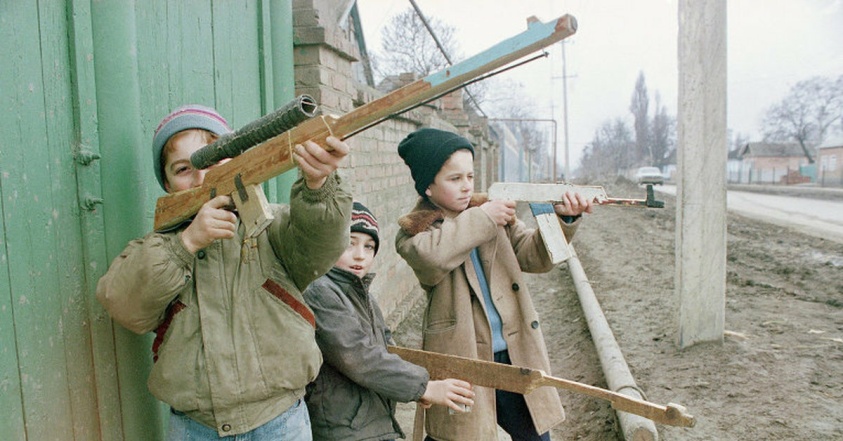 Второй уровень игра - роль.Например, Аня приходит в группу и говорит: "Я буду играть в дочки-матери. Вася, ты будешь играть со мной? Будешь папой". Вася соглашается. Через некоторое время Аня играет с куклой самостоятельно, а Вася находится рядом, в каком возрасте взрослые наблюдают игру роль? Роль каждый из них принял, но взаимодействия между детьми не происходит.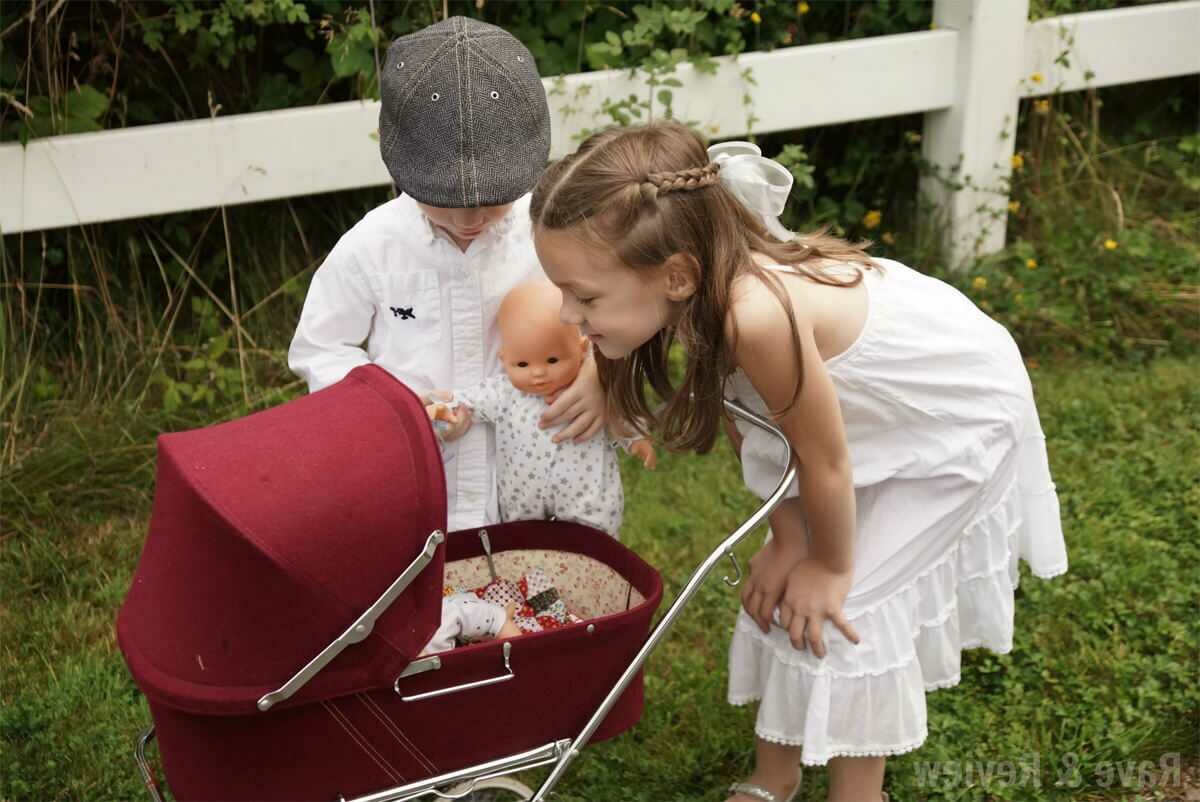 Третий уровень игра - отношение.Маша перед началом игры подбирает необходимые предметы и атрибуты, приглашает других детей, распределяет роли. Начинается игра. Девочка ведет ролевой диалог с другими участниками игры, делает это эмоционально и правдоподобно.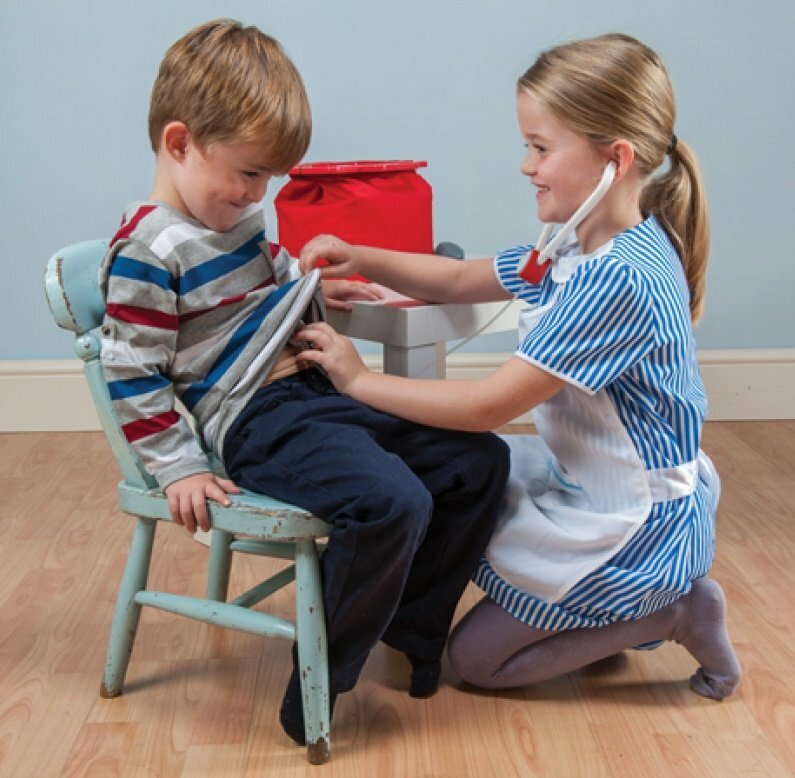 Игра как деятельность- Характеризуется тем, что инициатива в реализации такой игры исходит от самого ребенка: ребенок свободен в постановке или выборе игровых задач.- Характеризуется целостностью - от мотива до способа действия (ребенок играет, потому что он этого хочет, он играет в то, что хочет, и играет так, как хочет- Характеризуется эмоциональной насыщенностью, удовольствием от процесса, а не от результата.- Развивается и меняет формы по мере развития (от развернутой внешней предметной деятельности до свернутой внутренней деятельности). В сформированном виде может существовать как действие в составе других видов деятельности.А сейчас предлагаю вытащить вопрос и переадресовать его тому, кому вы хотите т.е. предложить ответить на него другому человеку.Как включить застенчивых детей в игру?Успешное проведение игры во многом зависит от удачного распределения ролей, поэтому важно учитывать особенности детей: застенчивые, малоподвижные не всегда могут справиться с ответственной ролью, но подводить их постепенно к этому надо. С другой стороны, нельзя поручать ответственные роли всегда одним и тем же детям, желательно, чтобы все умели выполнять эти роли. В старшей группе сначала объясняют игру, затем распределяют роли и размещают детей. Если игра проводится впервые, то это делает воспитатель, а потом уже сами играющие. Можно ли сделать игру неинтересной? Воспитатель заботится об усложнении игр, расширении их вариативности. Если у ребят угасает интерес к игре необходимо вместе с ними придумать более сложные правила.Есть ли у игры результат? От чего ребёнок в игре получает удовольствие? Ребёнок получает удовольствие от процесса игры, а не от результата. Он играет потому. что ему это нравиться и нет никакой цели, просто поиграть.Дети разыгрались, развернули сюжет, как перейти от одной деятельности к другой, как переключить детей.Этот предмет может быть использован во многих сюжетно-ролевых играх, например, «Магазин», «Дочки-матери»,» «Почта». Этот предмет очень любят использовать девочки начиная со 2 мл группы?Предметы-заместители — это игровой материал, замещающий недостающие в игре предметы. Чем меньше предмет-заместитель напоминает сам объект, тем лучше для развития воображения. Если ребёнок не знает, чем заменить привычные игрушки, в дальнейшем у него могут возникнуть сложности с творческим мышлением. Вводить в игру предметы-заместители можно по мере того, как ребенок начинает усваивать смысл действий «понарошку».В группе целесообразно завести коробку с «бросовым материалом» и другими предметами, которые в разных ситуациях могут использоваться как заместители. Это могут быть: детали от старых конструкторов, кубики, веревочки, лоскутки, шишки, коробочки, небьющиеся пузырьки… Коробка должна располагаться неподалеку от уголка с сюжетными игрушками, чтобы ребенок не тратил много времени на их поиски и не отвлекался от игры.Сейчас мы вам предлагаем проявить свои творческие способности. Вам предложены различные предметы, а вы должны придумать варианты использования этих предметов в игре.
Инструкция: педагогам предлагается какой-нибудь подручный материал, каждая команда должна придумать варианты его использования в игре.Игра «Лепестки ромашки» Рекомендации воспитателю по подготовке игр и усложнению их сюжетовИспользование сюрпризных моментов (получение письма, посылки, телеграммы, приезд и встреча гостя и т.п.) с целью поддержания интереса детей к игре.Отправление письма, посылки с сообщением, с просьбой.Чтение книг по теме игры, обсуждение сюжета, поступков героев.Проведение экскурсии по теме игры.Наблюдение за трудом взрослых в ближайшем окружении ребёнка (врача, медсестры, повара, швеи и т.д.).Проведение бесед о различных профессиях, сопровождаемых рассматриванием картинок соответствующих иллюстраций.Введение в уже знакомую игру новой роли, уточнение обязанностей.Оказание детям помощи в организации игровой обстановки.Совместная с детьми игра.Внесение новых атрибутов, уточнение их значения, вариантов применения.Постановка проблемных игровых задач.Посещение другой группы, просмотр аналогичной игры, её обсуждение.Рассказ воспитателя об играх другой группы.Поручение детям поговорить с родителями по теме игры (чем интересна та или иная профессия) после чего дети делятся друг с другом тем, что узнали.Поручение родителям посетить с детьми театр, зоопарк, магазины и т.д.; обменяться впечатлениями.Составление детьми рассказов на темы «Как мы играли», «Как можно играть ещё интереснее», «Как мы помогали друг другу» и др.Составление рассказов по сюжетно-образным игрушкам.Составление с детьми альбома по тематике игры.Обсуждение с детьми плана сюжетно-ролевой игры.Обсуждение хода и результатов игры (цель: помочь детям осознать свои действия и поступки в сюжетно-ролевой игре).Использование мимических этюдов, элементов психогимнастики.Привлечение детей к изготовлению и оформлению атрибутов игры.Роль воспитателя в руководстве сюжетно-ролевыми играми детей дошкольного возраста зависит от возраста детейВо 2 младшей группеОдним из основных приемов руководства играми малышей является участие воспитателя в их играх. Совместная игра с воспитателем способствует большой целенаправленности и содержательности действий детей. Воспитатель может принимать участие в играх, беря на себя ту или иную роль: мамы, врача, учительницы, шофера и др. Это дает возможность объединить нескольких детей для совместной игры. А роль, которую воспитатель берет на себя, служит примером для подражания. Ролевое участие воспитателя в играх малышей может быть направлено также на обогащение замысла и игровых действий отдельных детей: воспитатель разговаривает с детьми, показывает им действия с теми или иными игрушками.В средней группе:В среднем дошкольном возрасте сюжетно-ролевая игра занимает ведущее место в жизнедеятельности детей. У них появляется стремление не просто играть, а исполнять ту или иную роль. Приняв на себя роль, ребенок ведет себя в соответствии с правилами, которые она налагает на него. Содержанием игры становится не предмет и его употребление или изменение, а отношения между людьми. Предметное содержание роли требует выполнения игровых обязательств (например, «воспитатель» учит детей мыть руки, застилать кровать; кормит их обедом, читает им сказки); это выражает единство предметного и социального содержания игры дошкольника. В играх сюжет помогает подчиняться правилам: представив себя шофером, ребенок по сигналу светофора отправляется в путь; вживаясь в роль летчика, по приказу диспетчера ищет место для посадки на аэродроме. В игровой деятельности средних дошкольников закладывается основа для самостоятельного придумывания сюжетов и проигрывания их со сверстниками. В этом возрасте важно сформировать гибкость ролевого поведения у ребёнка и побудить к фантазированию. Воспитатель в качестве партнёра по игре демонстрирует, как правильно распределить роли, выбрать предметы для игры, договориться. В игре развиваются способности детей тогда, когда между ребятами установилась атмосфера дружбы и понимания.В старшей группе:Игра остаётся основным видом деятельности у старших дошкольников. Разнообразие сюжетов, свободный полёт фантазии, активный обмен репликами — отличительные черты игр детей 5–6 лет. Воспитатель всё реже выступает в качестве партнёра. Он стимулирует и направляет игровую деятельность детей, является активным наблюдателем. Бытовые зарисовки, случаи из жизни профессионалов, невероятные приключения на суше, воде и даже в космосе — сюжетно-ролевая игра отражает детское видение мира в его многогранности. Дети проявляют инициативу в подготовке пространства для игры, в выборе атрибутов. Пятилетние ребята договариваются между собой о вариантах развёртывания основного сюжета, предлагают всевозможные роли. В сюжетно-ролевой игре участники учатся действовать в различных профессиональных компетенциях, то есть примеряют роли специалистов.Подготовительная группа:Дети седьмого года жизни воплощают в сюжетно-ролевой игре свои представления об окружающей жизни, о конкретном событии, которое они разыгрывают, проявляют самостоятельность (в выборе тем, построении сюжетной линии, распределении ролей, подборе атрибутов). Воспитатель же берёт на себя особую роль — партнёра и ненавязчивого помощника. В старшем дошкольном возрасте ребятам уже проще договориться друг с другом: они объединяются в сюжетно-ролевые игры по интересам и взаимным симпатиям. За счёт этого они лучше понимают друг друга, проявляют уступчивость и доброжелательность к партнёрам.